ПРОЕКТ межевания территории городского округа "Город Архангельск" 
в границах элемента планировочной структуры: ул. Вторая линия, 
ул. 1-я линия, ул. Деповская площадью 4,0138 гаI. Основная часть проекта межевания территории1. Текстовая часть проекта межевания территории1. Перечень и сведения о площади образуемых земельных участков, 
в том числе возможные способы их образованияВ результате анализа исходной документации выявлено, 
что проектируемые земельные участки, расположенные в границах элемента планировочной структуры: ул. Вторая линия, ул. 1-я линия, ул. Деповская площадью 4,0138 га в кадастровом квартале 29:22:081604, формируются 
на территории, в отношении которой разработан проект планировки района Исакогорки муниципального образования "Город Архангельск", утвержденный распоряжением мэра города Архангельска от 16 декабря 2014 года № 4499р 
(с изменениями).Категория земель территории, в границах которой разрабатывается проект межевания территории – земли населенных пунктов. Площадь территории проектирования составляет 4,0138 га. Функциональные зоны согласно генеральному плану муниципального образования "Город Архангельск", утвержденному постановлением министерства строительства и архитектуры Архангельской области от 2 апреля 2020 года № 37-п (с изменениями), в границах которых разрабатывается проект межевания территории: зона застройки индивидуальными жилыми домами;зоны транспортной инфраструктуры.Территориальные зоны согласно правилам землепользования и застройки городского округа "Город Архангельск", утвержденным постановлением министерства строительства и архитектуры Архангельской области 
от 29 сентября 2020 года № 68-п (с изменениями), в границах которых разрабатывается проект межевания территории:зона застройки индивидуальными жилыми домами (кодовое 
обозначение – Ж1);зона застройки среднеэтажными жилыми домами (кодовое обозначение – Ж3);зона транспортной инфраструктуры (кодовое обозначение – Т).Формирование проектных границ земельных участков выполнено 
в пределах красных линий с учетом существующей градостроительной ситуации и фактического использования территории, местоположения границ земельных участков, сведения о которых содержатся в Едином государственном реестре недвижимости.В соответствии с картой планируемого размещения автомобильных дорог местного значения муниципального образования "Город Архангельск", включая создание и обеспечение функционирования парковок, в составе генерального плана муниципального образования "Город Архангельск", утвержденного постановлением министерства строительства и архитектуры Архангельской области от 2 апреля 2020 года № 37-п (с изменениями), транспортная связь обеспечивается:по ул. Второй линии – планируемой улице местного значения;по ул. 1-й линии – планируемой улице местного значения;по ул. Деповской – улице местного значения.Проектом межевания территории предусмотрено образование земельных участков путем выполнения кадастровых работ:образование земельного участка 29:22:081604:ЗУ1 площадью 1 246 кв. м 
с видом разрешенного использования "для индивидуального жилищного строительства" из земель, находящихся в государственной или муниципальной собственности;образование земельного участка 29:22:081604:ЗУ4 площадью 1 456 кв. м 
с видом разрешенного использования "для индивидуального жилищного строительства" из земель, находящихся в государственной или муниципальной собственности.Перечень и сведения о площади образуемых земельных участков представлены в таблице № 1, каталог координат образуемых земельных участков – в таблице № 2.Таблица № 1Таблица № 22. Перечень и площади образуемых земельных участков, которые будут отнесены к территориям общего пользования или имуществу общего пользования, в том числе в отношении которых предполагается резервирование и (или) изъятие для государственных или муниципальных нужд Проектом межевания территории предусмотрено образование земельных участков, которые будут отнесены к территориям общего пользования:образование земельного участка 29:22:081604:ЗУ2 площадью 735 кв. м 
с видом разрешенного использования "благоустройство территории; улично-дорожная сеть" из земель, находящихся в государственной или муниципальной собственности;образование земельного участка 29:22:081604:ЗУ3 площадью 482 кв. м 
с видом разрешенного использования "благоустройство территории; улично-дорожная сеть" из земель, находящихся в государственной или муниципальной собственности.Перечень и сведения о площади образуемых земельных участков представлены в таблице № 3, каталог координат – в таблице № 4.Таблица № 3Таблица № 43. Вид разрешенного использования образуемых земельных участков 
в соответствии с проектом планировки территорииВиды разрешенного использования образуемых земельных участков 
в соответствии с проектом планировки территории представлены в таблице 
№ 5.Таблица № 5. 4. Целевое назначение лесов, вид (виды) разрешенного использования лесного участка, количественные и качественные характеристики лесного участка, сведения о нахождении лесного участка в границах особо защитных участков лесовИнформация о целевом назначении лесов, виде разрешенного использования лесного участка, количественные и качественные характеристики лесного участка, сведения о нахождении лесного участка 
в границах особо защитных участков лесов в данном проекте не отображается 
в связи с отсутствием в границах проектирования лесных участков.5. Сведения о границах территории, в отношении которой утвержден проект межевания, содержащие перечень координат характерных точек этих границ в системе координат, используемой для ведения Единого государственного реестра недвижимостиСведения о границах территории, в отношении которой утвержден проект межевания, содержащие перечень координат характерных точек этих границ 
в системе координат, используемой для ведения Единого государственного реестра недвижимости, приведены в таблице № 6. Координаты характерных точек границ территории, в отношении которой утвержден проект межевания, определяются в соответствии с требованиями к точности определения координат характерных точек границ, установленных в соответствии 
с Градостроительным кодексом Российской Федерации для территориальных зон.Таблица № 6. 2. Чертежи межевания территорииГрафическая часть основной части проекта межевания территории выполнена в составе следующего чертежа:чертеж межевания территории с указанием границ образуемых 
и изменяемых земельных участков (масштаб 1:1500) представлен в приложении  к настоящему проекту межевания.На чертеже межевания отображены:границы существующих элементов планировочной структуры;красные линии, утвержденные в составе проекта планировки территории района Исакогорки муниципального образования "Город Архангельск", утвержденного распоряжением мэра города Архангельска от 16 декабря 
2014 года № 4499р (с изменениями);линии отступа от красных линий в целях определения мест допустимого размещения зданий, строений, сооружений (в соответствии с правилам землепользования и застройки городского округа "Город Архангельск", утвержденным постановлением министерства строительства и архитектуры Архангельской области от 29 сентября 2020 года № 68-п (с изменениями), минимальный отступ зданий, строений, сооружений от красных линий вновь строящихся или реконструируемых зданий, строений, сооружений должен быть на расстоянии не менее 3 метров);границы образуемых и изменяемых земельных участков, условные номера образуемых земельных участков;границы публичных сервитутов.______________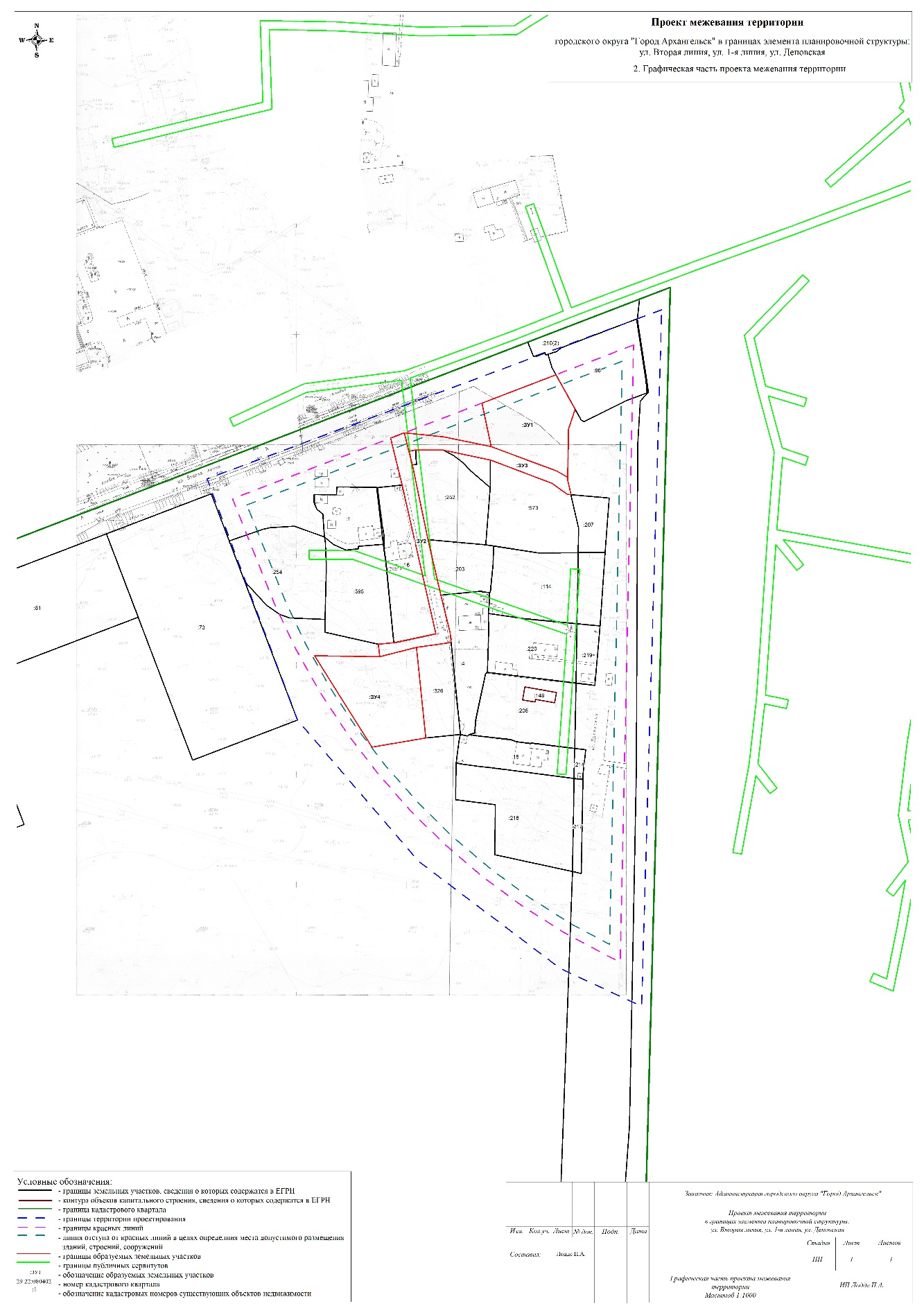 ________________УТВЕРЖДЕНпостановлением Главыгородского округа"Город Архангельск"от 8 февраля 2024 г. № 160Проектируемый земельный участок, обозначениеПроектная площадь, кв.мИсходные характеристики29:22:081604:ЗУ11 246Земли государственной собственности29:22:081604:ЗУ41 456Земли государственной собственностиПроектируемый земельный участок, обозначениеСистема координат МСК-29Система координат МСК-29Проектируемый земельный участок, обозначениеКоординатыКоординатыПроектируемый земельный участок, обозначениеXY29:22:081604:ЗУ1639592,45639606,60639591,24639582,28639560,27639562,94639572,91639592,452523693,842523726,952523736,282523733,592523734,032523728,942523698,762523693,8429:22:081604:ЗУ4639474,86639475,55639480,40639439,46639434,40639474,862523622,132523651,752523668,282523674,072523649,762523622,13Проектируемый земельный участок, обозначениеПроектная площадь, кв.мИсходные характеристики29:22:081604:ЗУ2735Земли государственной собственности29:22:081604:ЗУ3482Земли государственной собственностиПроектируемый земельный участок, обозначениеСистема координат МСК-29Система координат МСК-29Проектируемый земельный участок, обозначениеКоординатыКоординатыПроектируемый земельный участок, обозначениеXY29:22:081604:ЗУ2639577,65639569,30639563,20639529,56639504,59639487,62639483,24639480,40639475,55639481,20639482,12639486,94639553,88639575,04639577,652523659,012523661,432523663,202523671,682523678,472523683,292523683,892523668,282523651,752523650,842523657,902523676,832523658,932523652,872523659,0129:22:081604:ЗУ3639577,65639576,47639572,91639562,94639560,27639559,04639552,42639552,42639552,50639557,25639566,76639570,47639570,00639569,30639577,652523659,012523677,072523698,762523728,942523734,032523734,062523735,862523735,752523734,162523727,042523698,582523677,072523664,522523661,432523659,01Проектируемый земельный участок, обозначениеПроектный вид разрешенного использования29:22:081604:ЗУ1Для индивидуального жилищного строительства (2.1)29:22:081604:ЗУ2благоустройство территории (12.0.2); улично-дорожная сеть (12.0.1)29:22:081604:ЗУ3Благоустройство территории (12.0.2); улично-дорожная сеть (12.0.1)29:22:081604:ЗУ4Для индивидуального жилищного строительства (2.1)Номер точкиСистема координат МСК-29Система координат МСК-29Номер точкиКоординатыКоординатыНомер точкиXY1234561639637,97639553,32639445,37639383,32639337,11639321,42639637,972523773,882523570,262523615,452523672,952523739,282523776,772523773,88ПРИЛОЖЕНИЕ к проекту межевания территории городского округа "Город Архангельск" в границах элемента планировочной структуры: ул. Вторая линия, ул. 1-я линия, ул. Деповская площадью 4,0138 га